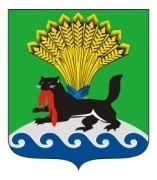 РОССИЙСКАЯ ФЕДЕРАЦИЯИРКУТСКАЯ ОБЛАСТЬИРКУТСКОЕ РАЙОННОЕ МУНИЦИПАЛЬНОЕ ОБРАЗОВАНИЕАДМИНИСТРАЦИЯПОСТАНОВЛЕНИЕОт __23.04.2020__										№ _223__   Об учетной норме общей площади жилого помещения в Иркутском районном муниципальном образовании в рамках реализации подпрограмм «Молодым семьям - доступное жилье» 	В целях определения допустимой общей площади приобретаемого жилого помещения или создаваемого объекта индивидуального жилищного строительства молодыми семьями, руководствуясь ст. 50 Жилищного кодекса Российской Федерации, в рамках реализации мероприятий подпрограммы «Молодым семьям – доступное жилье» на 2018-2023 годы муниципальной программы Иркутского районного муниципального образования «Молодежная политика в Иркутском районном муниципальном образовании» на 2018-2023 годы, утвержденной постановлением администрации Иркутского районного муниципального образования от 08.11.2017 № 484 (далее – Районная подпрограмма), подпрограммы «Молодым семьям – доступное жилье» на 2019-2024 годы государственной программы Иркутской области «Доступное жилье» на 2019-2024 годы, утвержденной постановлением Правительства Иркутской области от 31.10.2018 № 780-пп (далее – Областная подпрограмма), руководствуясь постановлением главы Большереченского муниципального образования от 29.03.2010 № 40-о «Об установлении размера учетной нормы и нормы предоставления площади жилого помещения на территории Большереченского муниципального образования», решением Думы Голоустненского муниципального образования от 29.02.2008 № 02-08/дсп «Об установлении размера учетной нормы и нормы предоставления площади жилого помещения», решением Думы Гороховского муниципального образования от 27.02.2013 № 3-5-3 дсп «Об утверждении нормы предоставления и учетной нормы площади жилого помещения в Гороховском муниципальном образовании», решением Думы Дзержинского муниципального образования от 30.01.2008 № 1.3дсп «Об установлении размера учетной нормы и нормы предоставления площади жилого помещения», распоряжением главы администрации Карлукского муниципального образования от 27.12.2012 № 79 «Об установлении размера учетной нормы и нормы предоставления площади жилого помещения», постановлением Главы Листвянского муниципального образования от 14.10.2013 №142 «Об установлении учетной нормы площади жилого помещения в Листвянском муниципальном образовании», постановлением Главы администрации Максимовского муниципального образования от 11.06.2012 №82 «Об установлении нормы предоставления площади жилых помещений по договору социального найма и учетной нормы жилого помещения на территории Максимовского муниципального образования», решением Думы Мамонского муниципального образования от 27.02.2013 №08-37/д «Об установлении размера учетной нормы и нормы предоставления площади жилого помещения», решением Думы Марковского муниципального образования от 17.01.2008 №1-4/Дгп «Об установлении размера нормы предоставленияи учетной нормы площади жилого помещения в Марковском муниципальном образовании», решением Думы Молодежного муниципального образования от 21.05.2015 №04-11/дсп «Об утверждении учетной нормы площади жилого помещения для принятия на учет в качестве нуждающихся, нормы предоставления, норматива стоимости 1 кв. м. общей площади жилого помещения на территории Молодежного МО», постановлением Главы Никольского муниципального образования от 15.03.2018 №30 «Об утверждении нормы предоставления и учетной нормы площади жилого помещения в Никольском муниципальном образовании», постановлением администрации Оёкского муниципального образования от 14.05.2019 №112-П «Об установлении учетной нормы площади жилого помещения и нормы предоставления площади жилого помещения в Оёкском муниципальном образовании», решением Думы Ревякинского муниципального образования от 21.01.2011 №39-142/дсп «Об утверждении нормы предоставления и учетной нормы площади жилого помещения по договору социального найма в Ревякинском муниципальном образовании», постановлением администрации Смоленского муниципального образования от 06.04.2015 №25 «Об установлении размера учетной нормы предоставления площади жилого помещения на территории Смоленского муниципального образования», решением Думы Сосновоборского муниципального образования от 27.01.2016 №01-4/Дсп «Об установлении размера учетной нормы и нормы предоставления площади жилого помещения», решением Думы Уриковского муниципального образования от 23.12.2010 №32-146/д «Об утверждении нормы представления и учетной нормы площади жилого помещения в Уриковском муниципальном образовании», решением Думы Усть-Балейского муниципального образования от 20.03.2013 №6-36-5/дсп «Об утверждении нормы предоставления и учётной нормы площади жилого помещения в Усть-Балейском муниципальном образовании», постановлением Главы Усть-Кудинского муниципального образования от 08.06.2016 №53 «Об установлении размера учетной нормы и нормы предоставления площади жилого помещения по договору социального найма на территории Усть-Кудинского муниципального образования», решением Думы Ушаковского муниципального образования от 24.12.2008 № 54 «Об установлении размера учетной нормы и нормы предоставления площади жилого помещения», решением Думы Хомутовского муниципального образования от 12.02.2008 №04-15/дсп «Об утверждении нормы предоставления и учетной нормы площади жилого помещения в Хомутовском муниципальном образовании», решением  Думы Ширяевского муниципального образования от 13.02.2007 №3-10/дсп «Об установлении размера учетной нормы и нормы предоставления площади жилого помещения», в соответствии со ст.ст. 39, 45, 54 Устава Иркутского районного муниципального образования, администрация Иркутского районного муниципального образования:ПОСТАНОВЛЯЕТ:1. Установить в рамках реализации Районной и Областной подпрограмм учетную норму общей площади жилого помещения:1) в размере 15 квадратных метров на территории Карлукского, Листвянского, Максимовского, Марковского, Оёкского муниципальных образований Иркутского района;2) в размере 16 квадратных метров на территории Дзержинского, Молодежного муниципальных образований Иркутского района;3) в размере 18 квадратных метров на территории Большереченского, Голоустненского, Гороховского, Мамонского, Никольского, Ревякинского, Смоленского, Сосновоборского, Уриковского, Усть-Балейского, Усть-Кудинского, Ушаковского, Хомутовского, Ширяевского муниципальных образований Иркутского района.2. признать утратившим силу постановление администрации Иркутского районного муниципального образования от 16.05.2019 № 224 «Об учетной норме общей площади жилого помещения в Иркутском районном муниципальном образовании в рамках реализации подпрограммы «Молодым семьям-доступное жилье».3. Отделу по организации делопроизводства и работе с обращениями граждан организационно-контрольного управления администрации Иркутского районного муниципального образования внести в оригинал постановления администрации Иркутского районного муниципального образования от 16.05.2019 № 224 «Об учетной норме общей площади жилого помещения в Иркутском районном муниципальном образовании в рамках реализации подпрограммы «Молодым семьям – доступное жилье» информацию о признании правового акта утратившим силу.4. Опубликовать настоящее постановление в газете «Ангарские огни» и разместить в информационно-телекоммуникационной сети «Интернет» на официальном сайте Иркутского районного муниципального образования www.irkraion.ru.5. Контроль исполнения настоящего постановления возложить на первого заместителя Мэра.Мэр района										    Л.П. ФроловЛист согласования к проекту постановления администрации района«Об учетной норме общей площади жилого помещения в Иркутском районном муниципальном образовании в рамках реализации подпрограмм «Молодым семьям – доступное жилье»ПОДГОТОВИЛ:ВИЗА СОГЛАСОВАНИЯ:Список рассылки: Председатель Комитета по соцполитике – 1 экз.отдел развития ФКМСиМП - 1 экз.Управление У и ИС – 1 экз.Экономическое управление – 1 экз.Комитет по финансам – 1 экз.Отдел по информационной политике - 1 экз.Редакция газеты «Ангарские огни» – 1 экз.Консультант отдела развития физической культуры, массового спорта и молодежной политики Комитета по социальной политике«___»_________20______г.


  Л.А. Парфенова Первый заместитель Мэра
«___»_________20______г.                            И.В. ЖукИ.о. заместителя Мэра –руководителя аппарата
«___»_________20______г.С.В. БазиковаПредседатель  Комитета по социальной политике 
«___»_________20______г.
Е.В. МихайловаНачальник управления учёта и исполнения сметы
«___»_________20______г.
С.В. КонстантиноваНачальник правового управления
«___»_________20______г.
                                      Д.М. ОстапенкоИ.о.председателя Комитета по финансам 
 «___»_________20______г.
М.А. ДовганьНачальник ОКУ«___»_________20______г.С.В. Базикова